§2419.  Delivery of policy as to motor vehicle insuranceIn event the original policy is delivered or is so required to be delivered to or for deposit with any vendor, mortgagee, or pledgee of any motor vehicle, and in which policy any interest of the vendee, mortgagor, or pledgor in or with reference to such vehicle is insured, a duplicate of such policy setting forth the name and address of the insurer, insurance classification of vehicle, type of coverage, limits of liability, premiums for the respective coverages, and duration of the policy, or memorandum thereof containing the same such information, shall be delivered by the vendor, mortgagee, or pledgee to each such vendee, mortgagor, or pledgor named in the policy or coming within the group of persons designated in the policy to be so included. If the policy does not provide coverage of legal liability for injury to persons or damage to the property of third parties, a statement of such fact shall be printed, written, or stamped conspicuously on the face of such duplicate policy or memorandum. This section does not apply to inland marine floater policies.  [PL 1969, c. 132, §1 (NEW).]SECTION HISTORYPL 1969, c. 132, §1 (NEW). The State of Maine claims a copyright in its codified statutes. If you intend to republish this material, we require that you include the following disclaimer in your publication:All copyrights and other rights to statutory text are reserved by the State of Maine. The text included in this publication reflects changes made through the First Regular and First Special Session of the 131st Maine Legislature and is current through November 1. 2023
                    . The text is subject to change without notice. It is a version that has not been officially certified by the Secretary of State. Refer to the Maine Revised Statutes Annotated and supplements for certified text.
                The Office of the Revisor of Statutes also requests that you send us one copy of any statutory publication you may produce. Our goal is not to restrict publishing activity, but to keep track of who is publishing what, to identify any needless duplication and to preserve the State's copyright rights.PLEASE NOTE: The Revisor's Office cannot perform research for or provide legal advice or interpretation of Maine law to the public. If you need legal assistance, please contact a qualified attorney.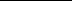 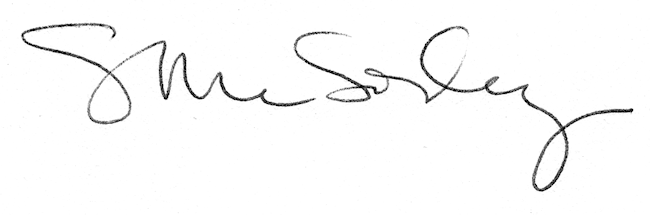 